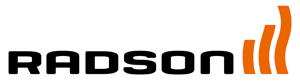 Radiateurs sèche-serviettesélectriques							APOLIMA EMarque	RADSONType	APOLIMA EMatériau	Tube collecteur vertical triangulaire de 51 x 42 x 42 mmTubes émetteurs plats cintrés de dimension 70 mm x 11 mmConformité	EN 442DESCRIPTION TECHNIQUELes radiateurs sèche-serviettes APOLIMA E, sont réalisés en tubes d’acier horizontaux plats et cintrés de dimension 70 x 11 mm, qui sont soudés sur des collecteurs triangulaires de dimension 51 x 42 x  42 mm.Radiateur sèche-serviettes électrique à fluide caloporteurCommande: Tempco RF ElecFixations murales, vis et chevilles incluses. Les pattes de fixations sont soudées au dos du radiateurRACCORDEMENT et COMMANDEBoîte de connection 2 fils et éventuellement fil pilote à côté ou derrière le radiateur. Commande intégrée: Tempco RF Elec Régulation intelligente par commande électroniquePrévue de 6 modes de fonctionnement:Auto/Confort/Eco/Hors gel/Standby/BoostDétection «Fenêtre ouverte»Adaptive Start ControlCompatible avec Touch E3DESIGNGrâce à sa conception en forme de totem, l’Apolima donne une touche originale à votre habitation.TRAITEMENT ET FINITIONProcédure de traitement conforme aux normes DIN 55900 et EN 442 (sans émissions):Phase préparatoire: dégraissage, phosphatage et rinçage à l'eau déminéralisée1ère phase de laquage: application de la couche de fond par cataphorèseCouche de laque finale: selon le principe d'époxy-polyester en poudreCOULEURCouleur standard est blanc - RAL 9016. Un large éventail de couleurs RAL, sanitaires et autres est disponible.GAMMEHauteur en mm : 830, 1130, 1430, 1730Longueur en mm : 650, 800MONTAGELes radiateurs sont fixés au mur au moyen de 2 consoles murales dans la couleur du radiateur, spécialement conçues pour la dilatation. EMBALLAGE ET PROTECTIONLes radiateurs sont emballés individuellement dans du carton, renforcé par des segments de coin, le tout étant enveloppé de film rétractable. GARANTIEGarantie contre les défauts de fabrication: 10 ans après l’installation. Les composants électriques sont garantis pour 2 ans.